GOVERNO DO ESTADO DE RONDÔNIA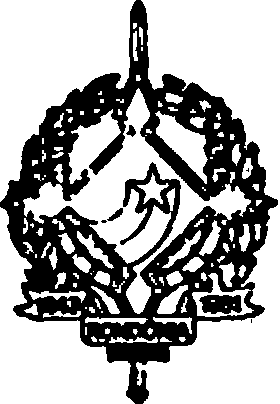 GOVERNADORIADECRETO Nº 2389 DE 20 DE JULHO DE 1984. Conceder afastamento ao servidor HAMILTON ALMEIDA SILVA, Secretário d e Estado d a Fazenda, cadastro nº 13.060, p ara se deslocar até Manaus-AM, p ara participar d a 1º Reunião da Comissão Encarregada de estudar e propor alternativas para a Reforma do Sistema Tributário Brasileiro, no período de 29/07 a 01/08/84.      Janilene Vasconcelos de Melo     Governadora em Exercício        Teobaldo de Monticello Pinto Viana        Secretário de Estado da Administração O GOVERNADOR DO ESTADO DERONDONIAnousodesuas atribuições legais , R	E	S	O	LV	E: